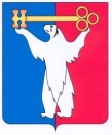 АДМИНИСТРАЦИЯ ГОРОДА НОРИЛЬСКАКРАСНОЯРСКОГО КРАЯРАСПОРЯЖЕНИЕ06.05.2020	г.Норильск	№ 1796Об изменении вида разрешенного использования земельного участкаРассмотрев заявление Общества с ограниченной ответственностью «Ресурс» (ИНН 2457069742, ОГРН 1102457000403, (адрес место нахождения): 663300, Красноярский край, город Норильск, улица Нансена, дом 100), в соответствии с подразделом 2.2 раздела 2 Части III Правил землепользования и застройки на территории муниципального образования город Норильск, утвержденными решением Норильского городского Совета депутатов от 10.11.2009 № 22-533, на основании протокола публичных слушаний от 24.04.2020 № 32,1. 	Изменить вид разрешенного использования земельного участка с кадастровым номером 24:55:0602005:35 «Магазины» на вид разрешенного использования «магазины, общественное питание», расположенного в зоне делового, общественного и коммерческого назначения (районный центр) - Ц-2 по адресу: Российская Федерация, Красноярский край, городской округ город Норильск, район Кайеркан, улица Шахтерская, № 15.2.  	Управлению по градостроительству и землепользованию Администрации города Норильска направить копию настоящего распоряжения в адрес Управления Федеральной службы государственной регистрации, кадастра и картографии по Красноярскому краю для внесения изменений в сведения о земельном участке в государственный кадастр недвижимости в течение 5 рабочих дней с даты его издания.3. 	Опубликовать настоящее распоряжение в газете «Заполярная правда» и разместить его на официальном сайте муниципального образования город Норильск.4. 		Контроль исполнения пункта 2 настоящего распоряжения возложить на заместителя Главы города Норильска по собственности и развитию предпринимательства.Глава города Норильска	Р.В. Ахметчин